CONFIDENTIAL: OFFICE USE ONLY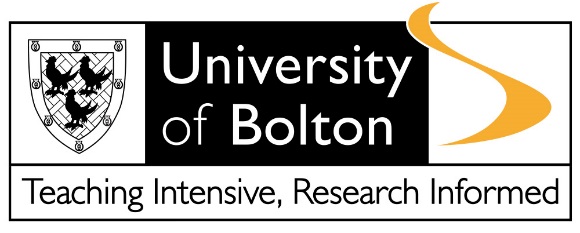 FORM E: RISK ASSESSMENT To be completed by the University Counsellor following interview with applicant and taking into account Initial Disclosure Form (Form A), Hazard Form (Form B), Disclosure Statement (C) and Interview Record (Form D).Likelihood of offence-related behaviour: Please Tick One OnlyPotential Impact on University users: Please Tick One OnlyRisk RatingPLEASE MULTIPLY THE LIKELIHOOD SCORE BY THE POTENTIAL IMPACT SCORE AND ENTER HERE:Please tick the relevant risk rating as per this score: Recommendation and ConditionsDo you recommend that the panel clears the applicant to proceed? Yes NoSigned (University Counsellor) …………………………………………………………………………………
Print name …………………………………………………………………………Date …………………………………………………………………………………… Name:Provisional Student Number:Date of Birth:Course applied for: 1 = Small chance of reoccurrence2 = Increased risks of reoccurrence3 = There is reason to believe that reoffending is possible4 = The likelihood of reoffending is likely5 = High probability of reoffending1 = Related to family issues only or minor vandalism2 = Related to financial issues dealt with by Country Court, road traffic offences related to alcohol or injury to third parties, other alcohol related offences3 = Related to property damage to buildings or equipment, fraud, theft, assault with no connections to schools, colleges or universities4 = Related to serious property damage, public disorder, assault related to schools, colleges, universities, drugs related5 = Of a sexual nature, incidents of serious physical harm, arson, racially motivated, connection to gangsLow = Score of 1-6Medium = 7-12High = 13-20Unacceptable = 21-25